PROJEKT HÉTMÉZESKALÁCS SÜTÉSSzitakötő – 44. szám,13. oldal Victor András: Pattogó ostor16. oldal Varga Zoltán Zsolt: Az erdei cirkuszSzükséges eszközök: Szitakötő 44. szám, állatos mézeskalács formák, (vagy a mellékletben látható állatokról készített sablon) a mézeskalács recept összetevői ( lásd a mellékletet), nagyobb méretű tál a tészta gyúrásához, nyújtó deszka, nyújtó fa, sütő a sütéshez, színes festék a díszítéshez.Ráhangolódás, előkészület- 1. tanítási óraKözös feladatA lányok olvassák el a Pattogó ostor című cikket.A fiúk olvassák el Az erdei cirkusz című cikket.A táblát osszátok 2 részre. (Pattogó ostor és Az erdei cirkusz részre)A lányok csoportja a saját részükre írja fel az összes állatot, amely szerepelt az elolvasott cikkben.A fiúk csoportja szintén írja fel a saját részükre az összes állatot, melyről olvasott.A mézeskalács (esetleg linzer) formák, sablonok közül válogassátok ki az állatosokat, közben beszélgessetek a karácsonyi ünnepkör hagyományairól, a karácsonyhoz kapcsolódó állatokról. Mézeskalács tésztakészítés – 1. tanítási óraOlvassátok el a mellékletben szereplő receptet.Készítsétek ki az összetevőket.A recept alapján állítsátok össze a tésztát, ügyeljetek a megadott mennyiségek betartásáraMásnapig letakarva pihentessétek hűtőben vagy hideg helyen.Figurák készítése, sütése – 2 tanítási óraA hűtőből vegyétek elő az előző nap elkészített tésztát.Készítsétek ki az állatos formákat.Nyújtsátok ki a tésztát, majd az állatos formákkal szúrjátok ki a figurákat. Ha sablont használtok óvatosan vágjátok  körbe késsel a  formát.A megadott hőfokon süssétek ki a mézeskalácsokat.      4. Mézeskalács állatok díszítése. - 2 tanítási óra         Mindenki díszítse kedve szerint a mézeskalács állatokat.Jó szórakozást és jó étvágyat.1. MellékkletMézeskalács receptHozzávalók1 Hera sütő margarin340 gramm porcukor4 evőkanál méz4 tojás740 gramm sima liszt ( finom liszt)2 csomag mézeskalács fűszerkeverék2 kiskanál sütőporÖsszegyúrjuk, 1 éjszakára hűtőbe tesszük. Másnap 4-5 milliméter vastagra nyújtjuk. Kissazaggatjuk a formákkal.175 fokon 10-12 percig sütjük.Díszítés:1 tojás fehérje + 150 gramm porcukrot 15 percig verünk kemény habnak. Habzsák segítségével díszítjük.2. Melléklet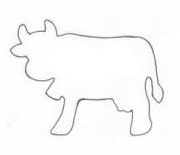 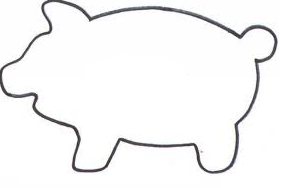 